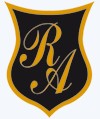  Colegio República Argentina O’Carrol  # 850-   Fono 72- 2230332                     Rancagua               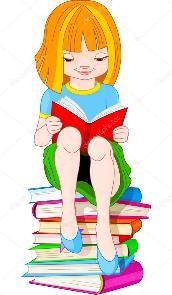 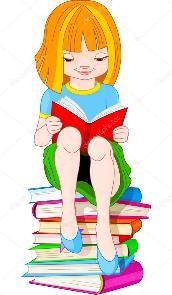    Introducción: 	 Estimadas estudiantes:  Esta semana continuaremos estudiando operatoria en los números decimales, trabajaremos estos conceptos practicando y consolidando cada día más tus aprendizajes. 	  Dispondrás de un solucionario, el cual debes utilizar para comparar tus respuestas cuando finalices el desarrollo de tus ejercicios.¡¡¡ En esta evaluación formativa debes tener sólo éxito…!!!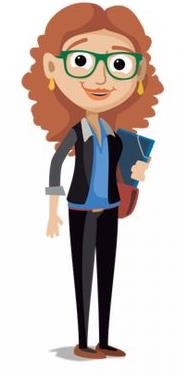 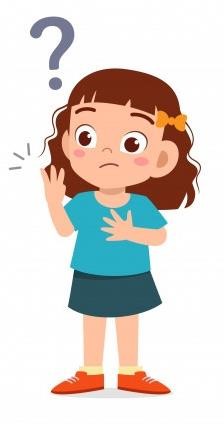 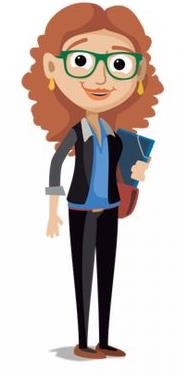 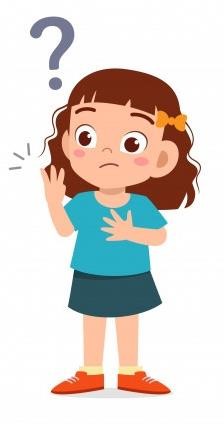 Lectura y escritura de un número decimal. Los números decimales se clasifican: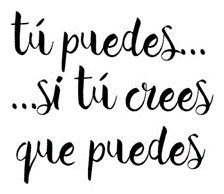 Números decimal finito.Números decimal infinito.Números decimal infinito periódico.Números decimal infinito semiperiódico. 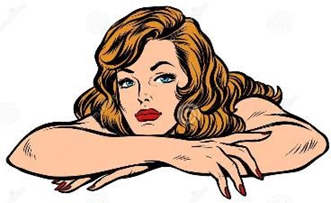 ¿Cómo se resuelve la adición y sustracción en los números decimales?Se escriben ordenadamente en columnas (décimos sobre décimos, centésimos sobre centésimos, etc…) se suman o restan como si fueran números enteros, colocando la coma en el mismo orden.¿Cómo se resuelve la multiplicación en los números decimales?Se procede como si fueran enteros y en el producto se separan con una coma las cifras decimales que tienen en los factores. La coma decimal se desplaza de derecha a izquierda. 	 ¿Cómo se resuelve la división en los números decimales?Dividir dos números decimales: Se amplifica el dividendo y el divisor por una potencia de 10 que tengan tantos ceros como cifras decimales tiene el divisor. Se divide como decimal por entero o ambos enteros según el caso.Dividir un numero entero por uno decimal.Dividir un número decimal por un entero: Se divide la parte entera y al bajar la primera cifra decimal se pone la coma en el cociente y se sigue dividiendo como fueran números enteros. 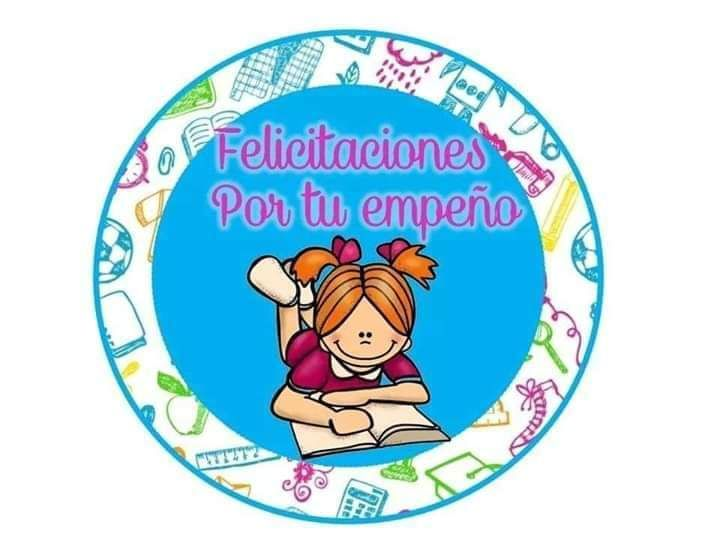 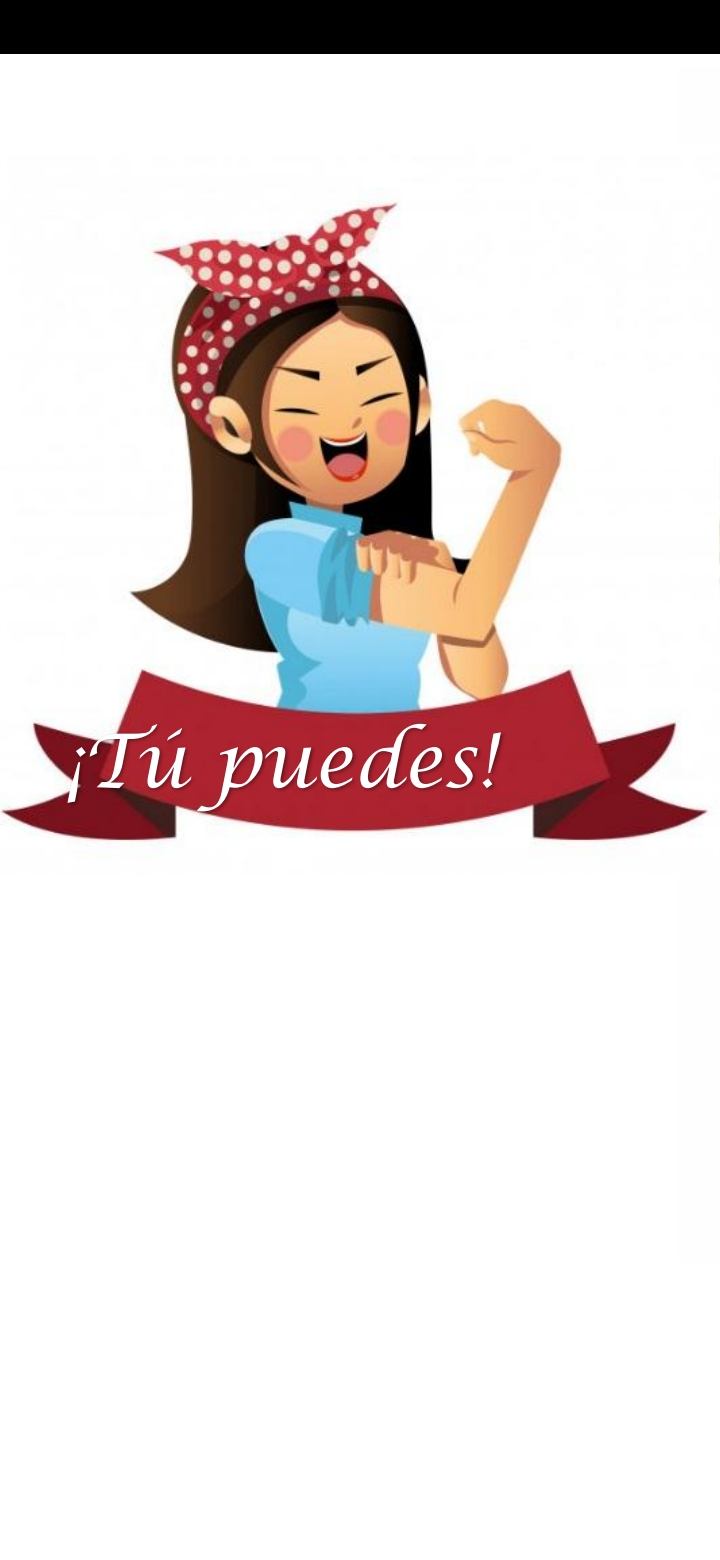 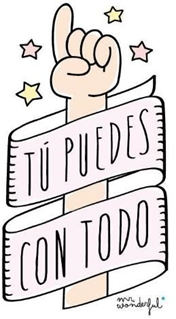 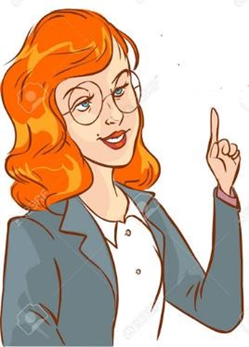 Multiplicar un decimal por una potencia de 10. Se desplaza la coma hacia la derecha tantos lugares como ceros tenga la potencia de 10.Dividir un numero decimal por una potencia de 10. Se desplaza la coma hacia la izquierda, tantos lugares como ceros tenga la potencia de 10.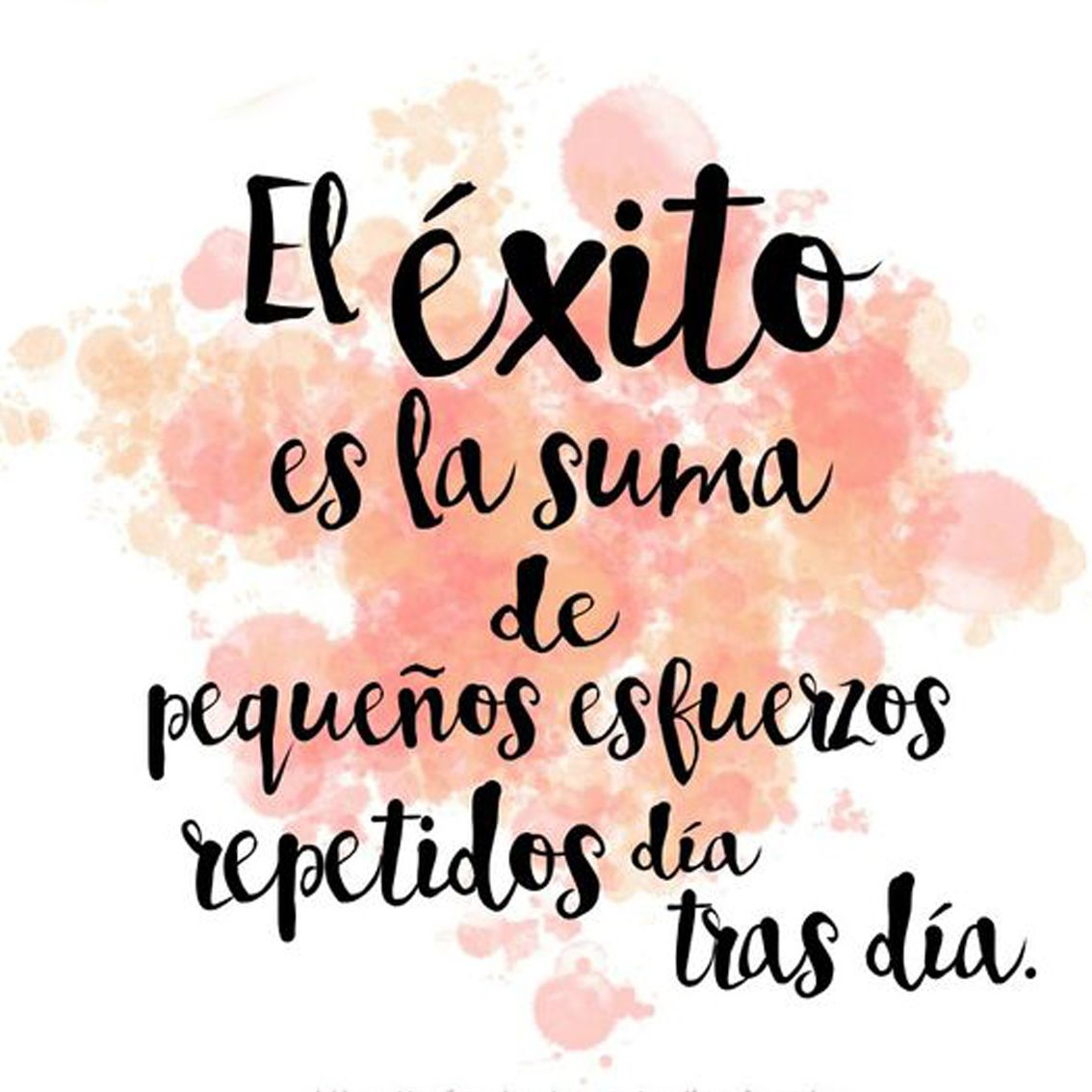 Colegio República Argentina O’Carrol  # 850-   Fono 72- 2230332                     Rancagua               EVALUACION FORMATIVA – 7º BASICONUMEROS DECIMALES – SU OPERATORIA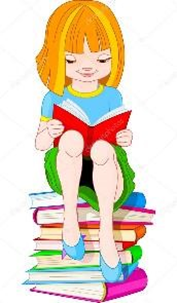 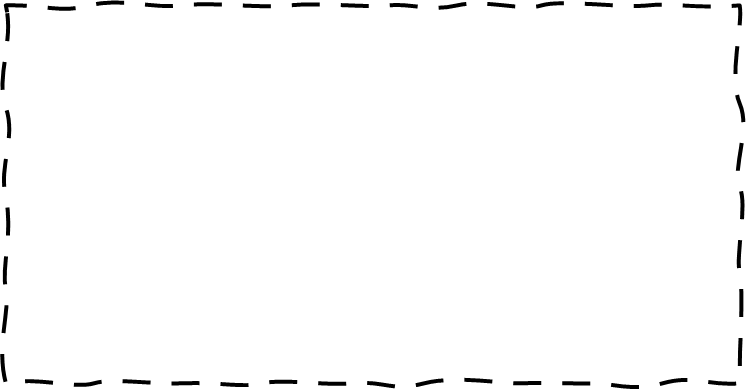 Encierra en un circulo la alternativa correcta ( 1 punto cada pregunta)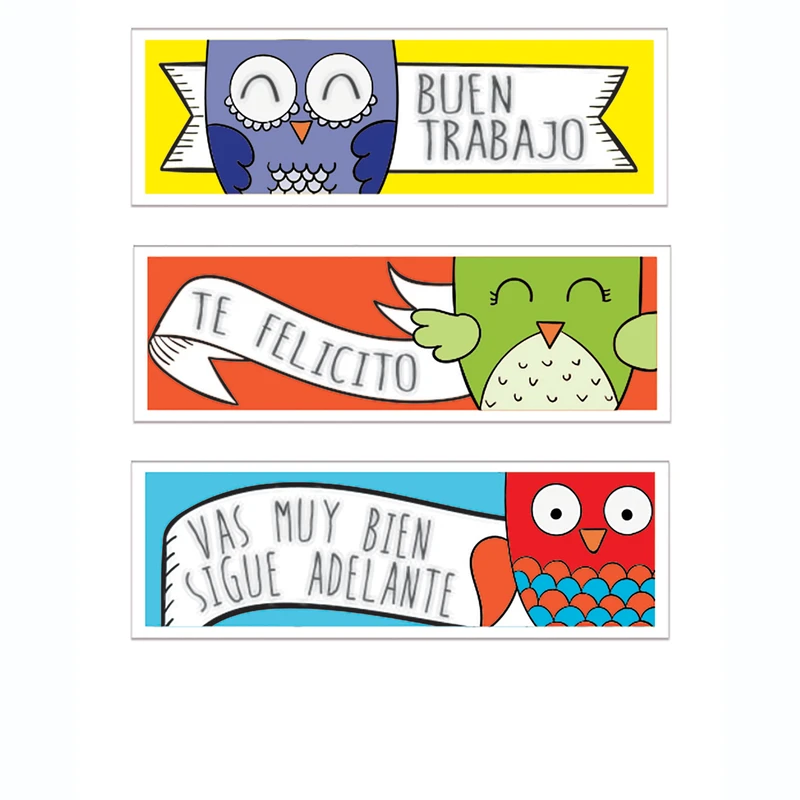 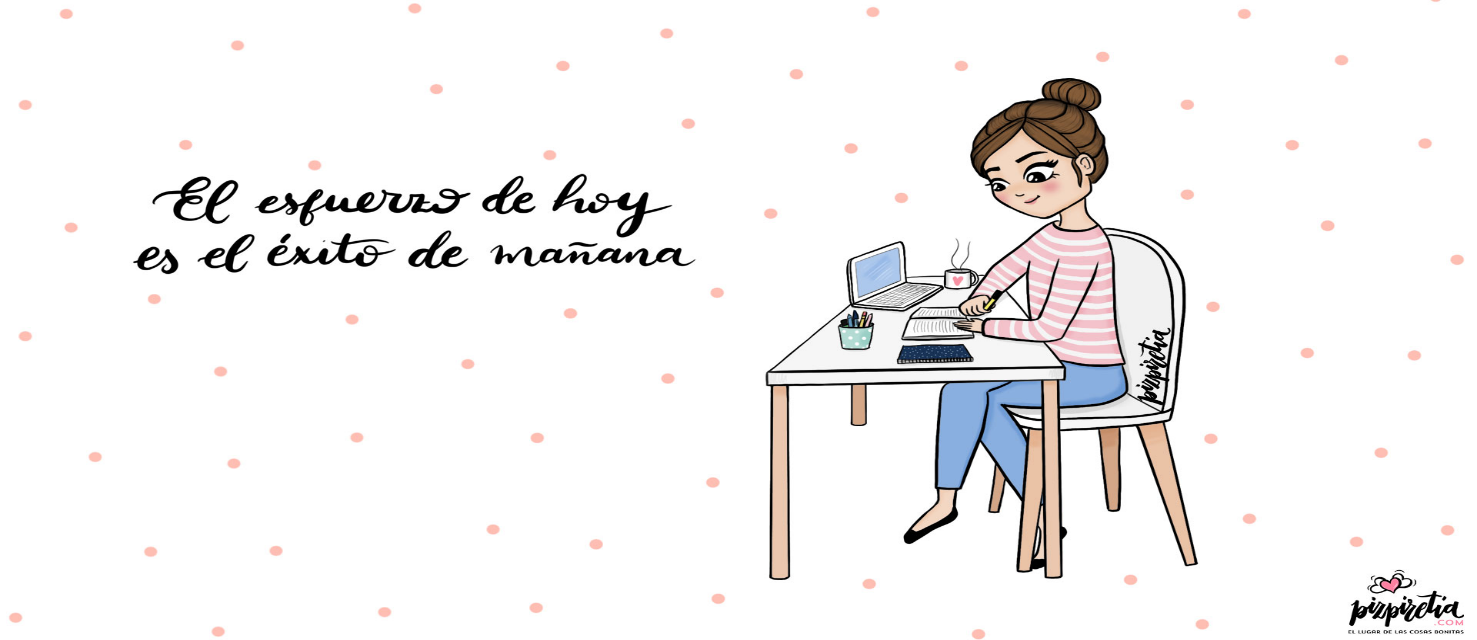 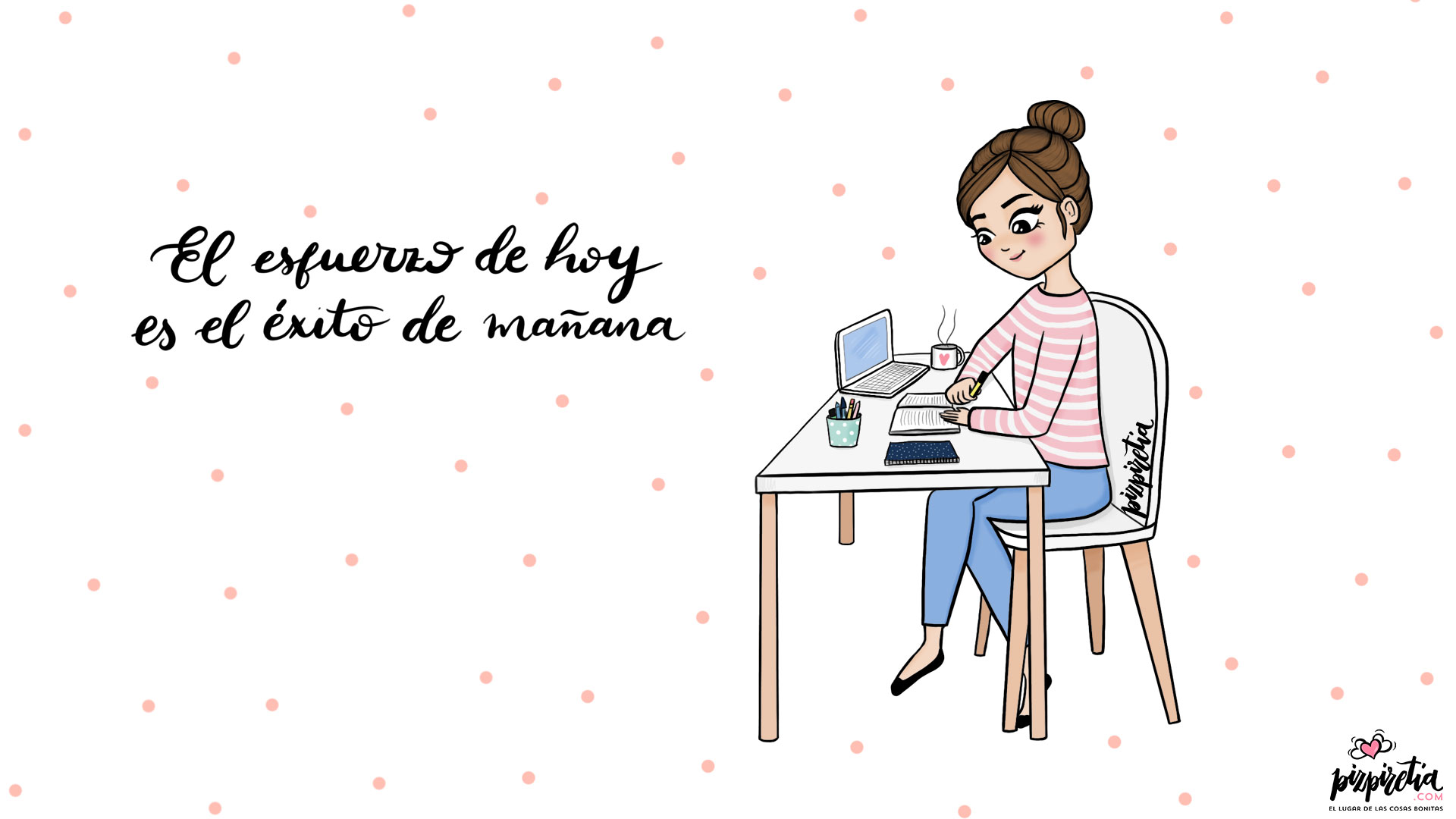 Asignatura: Matemáticas Curso:   7° Años                           Fecha: Semana 27-28 del 28 de septiembre                                                                 al 02 de octubre, 2020. Número Ente ros Décim os Centési mos Milési mos Diez Milési mos Cien Milési mos Millonési mo Se lee 0,0325 0, 0 3 2 5 325 diez milésimos 2,35678 2, 3 5 6 7 8 2 enteros 35678 cien milésimos Asignatura: Matemáticas Curso:   7° Años                           Fecha: Semana 27-28 del 28 de septiembre                                                                 al 02 de octubre, 2020. Objetivo de aprendizaje: Demostrar e identificar valor posicional en los números decimales.Identificar y clasificar números decimales.Resolver operatoria de números decimales.Reconocer y clasificar ángulos según sus medidas.1.  La lectura del siguiente número decimal 2, 078 es: 2 unidades 78 milésimos. 2 unidades 780 milésimos.dos mil setenta y ocho.2 unidades 78 centésimos.2. La escritura del número decimal: siete unidades trescientos veinte y cinco milésimos es:73, 257, 3257,03250, 73253.   El número decimal 0, 925 se lee:9 unidades 24 milésimos.925 unidades.925 milésimos. 92 unidades 5 milésimos. 4.   Observa y reconoce un número decimal infinito periódico: 0, 573, 140, 312,  5.   Observa y reconoce un número decimal infinito semi periódico:2, 12, 8, 10, 6.   En la expresión numérica decimal 0, 19 el anteperíodo y período es:Anteperíodo 4 y período 19Anteperíodo 19 y período 4Anteperíodo 0 Período 1947.    ¿Qué número decimal, al sumar, representa la siguiente imagen?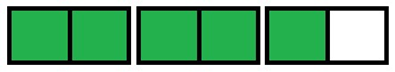 0, 8 cm.0, 16 cm.1, 6 cm.0, 1 cm.8.   ¿Qué número decimal falta para que sea verdadera la igualdad?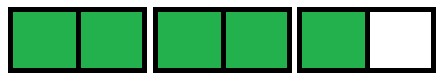 25 cm.10, 5 cm.1, 5 cm.0, 5 cm.9.   Observa la recta numérica.  ¿Cuál es su largo?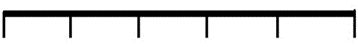 1 cm.0, 5 cm.1, 5 cm.0, 20 cm.10.   ¿Cuál es la diferencia en la siguiente operatoria? (Diferencia = resto)  6, 80 – 3, 53  =6, 273, 273, 339, 3311.   Al resolver la multiplicación de números decimales que se presenta a continuación obtengo: 2, 1 ∙ 3, 51, 0510, 5637, 356, 3 12.   Observa la siguiente barra, si la divido en partes iguales, donde cada una de ellas mide 0, 3 cm de largo. ¿Cuánto mide la barra?15 cm.0, 15 cm.150 cm.1, 5 cm. 13.    Marcela el día Sábado camino 1,5 km. Y el día Domingo 1 km. ¿Cuántos kilómetros camino el fin de semana?2, 5 km.15, 5 km.11, 5 km.1, 6 km.14.   Al resolver la división con números decimales obtengo:4, 51645, 1451, 65, 421215.   Si multiplico 2, 368  100 obtengo: (recuerda que la coma se desplaza hacia la derecha, tantos lugares como ceros tenga la potencia).23682,3236, 82, 36816.   Al dividir 13, 8  :  10 obtengo:(recuerda que la coma se desplaza hacia la izquierda, tantos lugares como ceros tenga la potencia).1381, 3138, 61, 3817.   Observa la figura, reconoce que ángulo se forman en sus esquinas.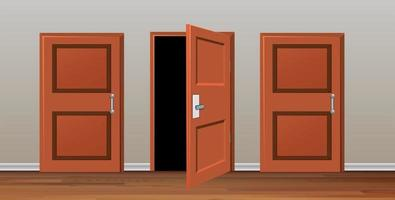 Ángulo recto. Ángulo agudo.Ángulo obtuso.Ángulo extendido.18.   En la siguiente imagen ¿Qué relación puedes afirmar entre los ángulo 1 y ángulo 3?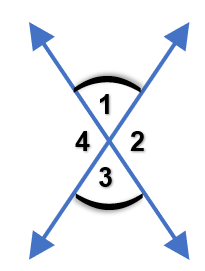 Son ángulos rectos.Son ángulos opuestos por el vértice.Son ángulos completos.Son ángulos extendidos. 